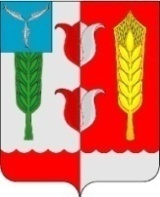 ОТДЕЛ ОБРАЗОВАНИЯ АДМИНИСТРАЦИИ КРАСНОПАРТИЗАНСКОГО МУНИЦИПАЛЬНОГО РАЙОНА САРАТОВСКОЙ ОБЛАСТИПриказ № 7431.08.2018 г.   В соответствии с пунктом 1 части 15 статьи 59 Федерального закона от 29 декабря 2012 года № 273-ФЗ  «Об образовании в Российской Федерации», приказов министерства  образования и науки Российской Федерации от 25 декабря 2013 года № 1394 «Об утверждении Порядка проведения государственной итоговой аттестации по образовательным программам основного общего образования», от 26 декабря 2013 года №1400 « Об утверждении Порядка проведения государственной итоговой аттестации по образовательным программам среднего общего образования», в целях организованного проведения государственной итоговой аттестации по образовательным программам основного общего и среднего общего образования           на территории  Краснопартизанского муниципального района Саратовской области в 2018/2019 учебном годуПРИКАЗЫВАЮ:1. Утвердить план-график подготовки и проведения государственной итоговой аттестации по образовательным программам основного общего и среднего общего образования на территории  Краснопартизанского муниципального района Саратовской области в 2018/2019 учебном году (приложение).2. Руководителям общеобразовательных учреждений до 10 сентября 2018 года разработать и утвердить планы-графики подготовки и проведения государственной итоговой аттестации по образовательным программам основного общего и среднего общего образования в 2018/2019 учебном году.3. Контроль за исполнением настоящего приказа оставляю за собой.Начальник отдела образования                                                       О.Ю. Мурзакова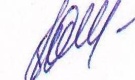 Приложение к приказу отдела образования                                                                                                                            План-график подготовки и проведения                                                                                                                                                      государственной итоговой аттестации по образовательным программам                                                                           основного общего и среднего общего образования                                                                                                                          на территории  Краснопартизанского муниципального района                                                                                           Саратовской области в 2018/2019 учебном году№п/пМероприятиеСрокиОтветственные исполнителиОтветственные исполнителиОтветственные исполнителиОтветственные исполнители1.Анализ проведения государственной итоговой аттестации по образовательным программам основного общего и среднего общего образования в 2018 годуАнализ проведения государственной итоговой аттестации по образовательным программам основного общего и среднего общего образования в 2018 годуАнализ проведения государственной итоговой аттестации по образовательным программам основного общего и среднего общего образования в 2018 годуАнализ проведения государственной итоговой аттестации по образовательным программам основного общего и среднего общего образования в 2018 годуАнализ проведения государственной итоговой аттестации по образовательным программам основного общего и среднего общего образования в 2018 годуАнализ проведения государственной итоговой аттестации по образовательным программам основного общего и среднего общего образования в 2018 году1.1.Подведение итогов ГИА–9, ГИА-11 на совещаниях с руководителями образовательных учреждений, с педагогическими коллективами,  с родительской общественностьюАвгуст   – сентябрь 
2018 годаНачальник отдела образованияРуководители ОУНачальник отдела образованияРуководители ОУНачальник отдела образованияРуководители ОУНачальник отдела образованияРуководители ОУ2.Меры по повышению качества преподавания учебных предметовМеры по повышению качества преподавания учебных предметовМеры по повышению качества преподавания учебных предметовМеры по повышению качества преподавания учебных предметовМеры по повышению качества преподавания учебных предметовМеры по повышению качества преподавания учебных предметов2.1.Организация работы с лицами, не прошедшими государственную итоговую аттестацию по образовательным программам основного общего образования (далее – ГИА), по подготовке к пересдаче ГИА по обязательным предметам в дополнительные сроки (сентябрь) 2018 годаАвгуст  – сентябрь2018 годаРуководители ОУРуководители ОУРуководители ОУРуководители ОУ2.2.Организация работы с лицами, не прошедшими ГИА, по подготовке к пересдаче ГИА по обязательным предметам в 2019 годуСентябрь  
2018 года –май 2019 годаРуководитель «Учебно-методического центра развития образования»Руководители ОУРуководитель «Учебно-методического центра развития образования»Руководители ОУРуководитель «Учебно-методического центра развития образования»Руководители ОУРуководитель «Учебно-методического центра развития образования»Руководители ОУ2.3.Анализ программ самообследования, программ развития образовательных организаций, вошедших в перечень школ с низкими образовательными результатамиДо  15 ноября2018 годаРуководитель «Учебно-методического центра развития образования»Руководитель «Учебно-методического центра развития образования»Руководитель «Учебно-методического центра развития образования»Руководитель «Учебно-методического центра развития образования»2.4Организация учебных и методических семинаров «Подготовка к государственной итоговой аттестации: формула успеха» для учителей-предметников, в ходе которых будет проведён обмен опытом, организованы мастер-классы учителей-предметников2018/2019 учебный годРайонное методическое объединениеРайонное методическое объединениеРайонное методическое объединениеРайонное методическое объединение2.5Зональные (районные) «круглые столы», конференции по повышению качества образованияI полугодие 2018/2019 учебного годаРайонное методическое объединениеРайонное методическое объединениеРайонное методическое объединениеРайонное методическое объединение2.6Дистанционный клуб учителей – предметников «Я готов к ГИА!»2018/2019 учебный годРайонное методическое объединениеРайонное методическое объединениеРайонное методическое объединениеРайонное методическое объединение2.7Региональные проверочные работы по математике 9 класс15 - 20 октября,
17 - 22 декабря                   2018 года,25 февраля – 
1 марта2019 годаРуководитель «Учебно-методического центра развития образования»Руководители ОУРуководитель «Учебно-методического центра развития образования»Руководители ОУРуководитель «Учебно-методического центра развития образования»Руководители ОУРуководитель «Учебно-методического центра развития образования»Руководители ОУ2.8Репетиционный экзамен по математике (базовый уровень) в формате ЕГЭ23 октября –26 октября2018 годаКонсультант отдела образования           Руководители ОУКонсультант отдела образования           Руководители ОУКонсультант отдела образования           Руководители ОУКонсультант отдела образования           Руководители ОУ2.9Проведение диагностики первичного выбора предметов для участия в ГИАДо  1 октября2018 годаРуководители ОУРуководители ОУРуководители ОУРуководители ОУ2.10Формирование состава обучающихся, требующих особого внимания по подготовке к ГИАДо  10 октября 2018 годаРуководители ОУРуководители ОУРуководители ОУРуководители ОУ2.11Организация подготовки обучающихся к ГИАПостоянно  в течение2018/ 2019 учебного годаРуководители ОУРуководители ОУРуководители ОУРуководители ОУ2.12Организация подготовки обучающихся к итоговому сочинению (изложению)Сентябрь  – ноябрь 2018 годаРуководители ОУРуководители ОУРуководители ОУРуководители ОУ2.11.Организация подготовки обучающихся 9 классов к итоговому собеседованию по русскому языку Сентябрь  2018 года – январь 2019 годаРуководители ОУРуководители ОУРуководители ОУРуководители ОУ3.Нормативно-правовое обеспечение организации и проведения государственной итоговой аттестации по образовательным программам основного общего и среднего общего образованияНормативно-правовое обеспечение организации и проведения государственной итоговой аттестации по образовательным программам основного общего и среднего общего образованияНормативно-правовое обеспечение организации и проведения государственной итоговой аттестации по образовательным программам основного общего и среднего общего образованияНормативно-правовое обеспечение организации и проведения государственной итоговой аттестации по образовательным программам основного общего и среднего общего образованияНормативно-правовое обеспечение организации и проведения государственной итоговой аттестации по образовательным программам основного общего и среднего общего образованияНормативно-правовое обеспечение организации и проведения государственной итоговой аттестации по образовательным программам основного общего и среднего общего образования3.1Подготовка распоряжения главы Краснопартизанского муниципального района «О проведении в Краснопартизанском муниципальном районе государственной итоговой аттестации по образовательным программам основного общего и среднего общего образования в 2019 году».Сентябрь 2018 годаСентябрь 2018 годаначальник отдела образования, консультантначальник отдела образования, консультантначальник отдела образования, консультант4Разработка приказов по организации и проведению государственной итоговой аттестации по образовательным программам основного общего и среднего общего образования в 2018/2019 учебном году в Краснопартизанском муниципальном районе.Разработка приказов по организации и проведению государственной итоговой аттестации по образовательным программам основного общего и среднего общего образования в 2018/2019 учебном году в Краснопартизанском муниципальном районе.Разработка приказов по организации и проведению государственной итоговой аттестации по образовательным программам основного общего и среднего общего образования в 2018/2019 учебном году в Краснопартизанском муниципальном районе.Разработка приказов по организации и проведению государственной итоговой аттестации по образовательным программам основного общего и среднего общего образования в 2018/2019 учебном году в Краснопартизанском муниципальном районе.Разработка приказов по организации и проведению государственной итоговой аттестации по образовательным программам основного общего и среднего общего образования в 2018/2019 учебном году в Краснопартизанском муниципальном районе.Разработка приказов по организации и проведению государственной итоговой аттестации по образовательным программам основного общего и среднего общего образования в 2018/2019 учебном году в Краснопартизанском муниципальном районе.4.1.О назначении муниципальных координаторов по организации  проведению  государственной итоговой аттестации по образовательным программам основного общего и среднего общего образования, единого государственного экзамена.Сентябрь  2018 годаСентябрь  2018 годаСентябрь  2018 годаСентябрь  2018 годаНачальник  отдела образования4.2О подготовке специалистов, привлекаемых к проведению   государственной итоговой аттестации по образовательным программам  основного общего и среднего общего образования в 2018 году.Сентябрь 2018 годаСентябрь 2018 годаСентябрь 2018 годаСентябрь 2018 годаНачальник  отдела образования4.3Об организации информирования участников   государственной итоговой аттестации по образовательным программам  основного общего и среднего общего образования  и их родителей (законных представителей) по вопросам организации и проведения государственной итоговой аттестации  по образовательным программам среднего общего образования и итогового сочинения (изложения)Сентябрь  2018 годаСентябрь  2018 годаСентябрь  2018 годаСентябрь  2018 годаКонсультант отдела образования4.4О порядке и местах регистрации на участие в итоговом сочинении (изложении) в 2018/2019 учебном годуСентябрь  2018 годаСентябрь  2018 годаСентябрь  2018 годаСентябрь  2018 годаНачальник  отдела образования4.5Об организации тренировочных мероприятий по отработке технологий печати контрольных измерительных материалов в аудиториях пунктов проведения единого государственного экзаменаОктябрь 2018 – май 2019 годаОктябрь 2018 – май 2019 годаОктябрь 2018 – май 2019 годаОктябрь 2018 – май 2019 годаНачальник  отдела образования4.6О проведении репетиционного экзамена по математике (базовый уровень) для обучающихся 11 классов Сентябрь  2018 годаСентябрь  2018 годаСентябрь  2018 годаСентябрь  2018 годаНачальник  отдела образования4.7О проведении итогового сочинения (изложения) в 2018/2019 учебном годуНоябрь 2018 годаНоябрь 2018 годаНоябрь 2018 годаНоябрь 2018 годаНачальник  отдела образования4.8О проведении итогового собеседования по русскому языку в 2018/2019 учебном годуНоябрь 2018 годаНоябрь 2018 годаНоябрь 2018 годаНоябрь 2018 годаНачальник  отдела образования4.9О проведении  государственной итоговой аттестации по образовательным программам основного общего и среднего общего образования на территории  Краснопартизанского муниципального района Саратовской области в 2018/2019 учебном году.Апрель – май  2019 годаАпрель – май  2019 годаАпрель – май  2019 годаАпрель – май  2019 годаначальник отдела образования4.10Об организации и проведении региональных проверочных работ по математике для обучающихся  9-х классов в 2018/2019 учебном годуСентябрь 2018 годаСентябрь 2018 годаСентябрь 2018 годаСентябрь 2018 годаРуководитель «Учебно-методического центра развития образования»4.11Об утверждении перечня лиц, привлекаемых к проведению единого государственного экзамена  в качестве организаторов пунктов проведения экзаменов.Март  – апрель                  2019 годаМарт  – апрель                  2019 годаМарт  – апрель                  2019 годаМарт  – апрель                  2019 годаНачальник  отдела образования5.Обучение лиц, привлекаемых к проведению ГИА-9, ГИА-11Обучение лиц, привлекаемых к проведению ГИА-9, ГИА-11Обучение лиц, привлекаемых к проведению ГИА-9, ГИА-11Обучение лиц, привлекаемых к проведению ГИА-9, ГИА-11Обучение лиц, привлекаемых к проведению ГИА-9, ГИА-11Обучение лиц, привлекаемых к проведению ГИА-9, ГИА-115.1.Организация обучения на региональном и муниципальных уровнях экспертов по оцениванию итогового сочиненияОктябрь 2018 годаОктябрь 2018 годаКонсультант отдела образованияКонсультант отдела образованияКонсультант отдела образования5.2.Организация обучения с последующим тестированием на муниципальном уровне работников образовательных учреждений привлекаемых к проведению ГИА в качестве организаторов и специалистов пунктов проведения экзаменовФевраль  –апрель
2019 годаФевраль  –апрель
2019 годаКонсультант отдела образованияРуководитель «Учебно-методического центра развития образования»Консультант отдела образованияРуководитель «Учебно-методического центра развития образования»Консультант отдела образованияРуководитель «Учебно-методического центра развития образования»5.3Организация обучения на региональном и муниципальных уровнях лиц, привлекаемых к проведению итогового собеседованияНоябрь                                 2018 годаНоябрь                                 2018 годаРуководитель «Учебно-методического центра развития образования»Руководитель «Учебно-методического центра развития образования»Руководитель «Учебно-методического центра развития образования»6.Мероприятия по организационному обеспечению проведения государственной итоговой аттестации по образовательным программам основного общего и среднего общего образованияМероприятия по организационному обеспечению проведения государственной итоговой аттестации по образовательным программам основного общего и среднего общего образованияМероприятия по организационному обеспечению проведения государственной итоговой аттестации по образовательным программам основного общего и среднего общего образованияМероприятия по организационному обеспечению проведения государственной итоговой аттестации по образовательным программам основного общего и среднего общего образованияМероприятия по организационному обеспечению проведения государственной итоговой аттестации по образовательным программам основного общего и среднего общего образованияМероприятия по организационному обеспечению проведения государственной итоговой аттестации по образовательным программам основного общего и среднего общего образования6.1.Формирование заявок на курсы повышения квалификации, организованные Федеральным институтом педагогических измерений, по программе ДПО по теме «Подготовка экспертов для работы в региональной предметной комиссии при проведении государственной итоговой аттестации по образовательным программам основного общего и среднего общего образования»Сентябрь   
2018 год – апрель 2019 годСентябрь   
2018 год – апрель 2019 годРуководитель «Учебно-методического центра развития образования»Руководитель «Учебно-методического центра развития образования»Руководитель «Учебно-методического центра развития образования»6.2.Формирование предварительного списка работников образовательных учреждений, привлекаемых к проведению ГИА в качестве организаторов пунктов проведения экзаменовДекабрь2018 года – январь2019 годаДекабрь2018 года – январь2019 годаКонсультант отдела образования                     Руководитель «Учебно-методического центра развития образования»              Руководители ОУКонсультант отдела образования                     Руководитель «Учебно-методического центра развития образования»              Руководители ОУКонсультант отдела образования                     Руководитель «Учебно-методического центра развития образования»              Руководители ОУ6.3.Проведение по утверждённому расписанию итогового сочинения (изложения)5 декабря2018 года,6 февраля, 8 мая2019 года5 декабря2018 года,6 февраля, 8 мая2019 годаКонсультант отдела образования                 Руководители ОУКонсультант отдела образования                 Руководители ОУКонсультант отдела образования                 Руководители ОУ6.4.Предварительное определение схемы распределения обучающихся IX классов, участников ГИА по  обязательным предметам и  предметам по выбору, по пунктам проведения экзаменов, формирование списочного составаЯнварь 
 2019 годаЯнварь 
 2019 годаРуководитель «Учебно-методического центра развития образования» Консультант отдела образования                 Руководитель «Учебно-методического центра развития образования» Консультант отдела образования                 Руководитель «Учебно-методического центра развития образования» Консультант отдела образования                 6.5.Организация аккредитации граждан в качестве общественных наблюдателейЯнварь  –май 
2019 годаЯнварь  –май 
2019 годаКонсультант отдела образования                   Руководитель «Учебно-методического центра развития образования»Консультант отдела образования                   Руководитель «Учебно-методического центра развития образования»Консультант отдела образования                   Руководитель «Учебно-методического центра развития образования»6.6.Организация аккредитации средств массовой информации на освещение проведения ГИАЯнварь  –май 
2019 годаЯнварь  –май 
2019 годаКонсультант отдела образования                  Руководитель «Учебно-методического центра развития образования»Консультант отдела образования                  Руководитель «Учебно-методического центра развития образования»Консультант отдела образования                  Руководитель «Учебно-методического центра развития образования»6.7Проведение по утверждённому расписанию итогового собеседования по русскому языкуФевраль – май 2019 годаФевраль – май 2019 годаРуководитель «Учебно-методического центра развития образования» Руководители ОУРуководитель «Учебно-методического центра развития образования» Руководители ОУРуководитель «Учебно-методического центра развития образования» Руководители ОУ6.8.Проведение ГИА-11 по расписанию, утверждённому приказом Министерства просвещенияМарт - апрель,май-июнь,сентябрь 
2019 годаМарт - апрель,май-июнь,сентябрь 
2019 годаКонсультант отдела образования                          Руководители ОУКонсультант отдела образования                          Руководители ОУКонсультант отдела образования                          Руководители ОУ6.9.Проведение ГИА - 9 по расписанию, утверждённому приказом Министерства просвещенияМарт - апрель,май-июнь,сентябрь 
2019  годаМарт - апрель,май-июнь,сентябрь 
2019  годаРуководитель «Учебно-методического центра развития образования»     Руководители ОУРуководитель «Учебно-методического центра развития образования»     Руководители ОУРуководитель «Учебно-методического центра развития образования»     Руководители ОУ7Мероприятия по технологическому обеспечению проведения ГИАМероприятия по технологическому обеспечению проведения ГИАМероприятия по технологическому обеспечению проведения ГИАМероприятия по технологическому обеспечению проведения ГИАМероприятия по технологическому обеспечению проведения ГИАМероприятия по технологическому обеспечению проведения ГИА7.1.Организация установки и проверки готовности систем видеонаблюдения в ППЭ, в местах обработки и проверки экзаменационных работ, в конфликтной комиссииДо  1 марта2019 годаДо  1 марта2019 годаКонсультант отдела образованияРуководитель «Учебно-методического центра развития образования»Руководители ОУКонсультант отдела образованияРуководитель «Учебно-методического центра развития образования»Руководители ОУКонсультант отдела образованияРуководитель «Учебно-методического центра развития образования»Руководители ОУ7.2.Создание условий в ППЭ для участия в ГИА выпускников с ограниченными возможностями здоровьяДо  1 марта2019 годаДо  1 марта2019 годаКонсультант отдела образованияРуководитель «Учебно-методического центра развития образования»Руководители ОУКонсультант отдела образованияРуководитель «Учебно-методического центра развития образования»Руководители ОУКонсультант отдела образованияРуководитель «Учебно-методического центра развития образования»Руководители ОУ7.3.Техническое дооснащение ППЭДо  1 марта2019 годаДо  1 марта2019 годаКонсультант отдела образования                  Руководитель «Учебно-методического центра развития образования» Руководители ОУКонсультант отдела образования                  Руководитель «Учебно-методического центра развития образования» Руководители ОУКонсультант отдела образования                  Руководитель «Учебно-методического центра развития образования» Руководители ОУ7.4.Обеспечение работы региональной информационной системы обеспечения проведения ГИА, функционирования и передачи региональных баз данных в федеральную информационную системуОктябрь2018 года-Сентябрь2019 года(по графику ФЦТ)Октябрь2018 года-Сентябрь2019 года(по графику ФЦТ)Консультант отдела образования                   Руководитель «Учебно-методического центра развития образования» Руководители ОУКонсультант отдела образования                   Руководитель «Учебно-методического центра развития образования» Руководители ОУКонсультант отдела образования                   Руководитель «Учебно-методического центра развития образования» Руководители ОУ8.Мероприятия по информационному сопровождению ГИАМероприятия по информационному сопровождению ГИАМероприятия по информационному сопровождению ГИАМероприятия по информационному сопровождению ГИАМероприятия по информационному сопровождению ГИАМероприятия по информационному сопровождению ГИА8.1.Организация консультационной поддержки участников ГИАВ  течение 2018/2019 учебного годаВ  течение 2018/2019 учебного годаКонсультант  отдела образованияРуководители ОУКонсультант  отдела образованияРуководители ОУКонсультант  отдела образованияРуководители ОУ8.2.Оформление информационных стендов в общеобразовательных учреждениях по процедуре проведения ГИА в 2019 году, размещение соответствующей информации на сайтах  общеобразовательных учрежденийВ  течение 2018/2019 учебного годаВ  течение 2018/2019 учебного годаКонсультант  отдела образованияРуководители ОУКонсультант  отдела образованияРуководители ОУКонсультант  отдела образованияРуководители ОУ8.3.Организация и проведение областных  родительских собраний, в том числе в режиме видеоконференции по вопросам организации и проведения ГИАВ  течение 2018/2019 учебного года В  течение 2018/2019 учебного года Начальник   отдела образованияКонсультант  отдела образованияНачальник   отдела образованияКонсультант  отдела образованияНачальник   отдела образованияКонсультант  отдела образования8.4.Подготовка публикаций в СМИ Краснопартизанского района – в газете «Заволжские степи»Февраль - март 2019 годаФевраль - март 2019 годаКонсультант  отдела образованияКонсультант  отдела образованияКонсультант  отдела образования8.5.Обеспечение работы телефона «горячей линии»В  течение 2018/2019 учебного годаВ  течение 2018/2019 учебного годаКонсультант  отдела образованияРуководители ОУКонсультант  отдела образованияРуководители ОУКонсультант  отдела образованияРуководители ОУ9.Мероприятия по планированию и реализации расходов по организации государственной итоговой аттестации по образовательным программам  основного общего и среднего общего образованияМероприятия по планированию и реализации расходов по организации государственной итоговой аттестации по образовательным программам  основного общего и среднего общего образованияМероприятия по планированию и реализации расходов по организации государственной итоговой аттестации по образовательным программам  основного общего и среднего общего образованияМероприятия по планированию и реализации расходов по организации государственной итоговой аттестации по образовательным программам  основного общего и среднего общего образованияМероприятия по планированию и реализации расходов по организации государственной итоговой аттестации по образовательным программам  основного общего и среднего общего образованияМероприятия по планированию и реализации расходов по организации государственной итоговой аттестации по образовательным программам  основного общего и среднего общего образования9.1.Составление сметы расходов на организацию и проведение государственной итоговой аттестации, единого государственного экзамена в 2018 годуДекабрь 2018 годаДекабрь 2018 годаДекабрь 2018 годаНачальник     отдела образования Консультант  отдела образованияНачальник     отдела образования Консультант  отдела образования